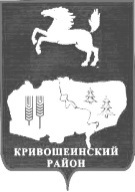 АДМИНИСТРАЦИЯ КРИВОШЕИНСКОГО РАЙОНАПОСТАНОВЛЕНИЕ06.03.2014г.												№128с. КривошеиноТомской области соответствии со статьей 179.3 Бюджетного кодекса Российской Федерации, на основании постановления Администрации Кривошеинского района от 30.04.2013 № 322 «Об утверждении Порядка разработки, утверждения, реализации и мониторинга реализации ведомственных целевых программ муниципального образования Кривошеинский район» и  в целях  повышения эффективности и результативности расходования бюджетных средствПОСТАНОВЛЯЮ:Утвердить ведомственную целевую программу на 2014 год «Создание условий и организация отдыха детей в каникулярное время» согласно приложению к настоящему постановлению.Определить ответственным за реализацию мероприятий ведомственной целевой программы на 2014 год «Создание условий и организация отдыха детей в каникулярное время» муниципальное казённое учреждение «Управление образования Администрации Кривошеинского района».Настоящее постановление подлежит опубликованию в сборнике нормативных актов и размещению в сети Интернет на официальном сайте муниципального образования Кривошеинский район.Настоящее постановление вступает в силу с момента официального опубликования.Контроль за исполнением настоящего постановления возложить  на заместителя Главы муниципального образования по вопросам ЖКХ, строительства, транспорта, связи, ГО и ЧС и социальным вопросам Кондратьева Д.В.Глава Кривошеинского района(Глава Администрации)								А.В. РазумниковКустова М.Ф., 2-19-74Верно:управляющий делами Администрации				                       М.Ю. КаричеваНаправлено:Архипов А.М.Кондратьев Д.В.Управление финансовУправление образованияОУ – 12, ЦМБВедомственная целевая программа на 2014 год «Создание условий и организация отдыха детей в каникулярное время»Паспорт ВЦПХарактеристика проблемы и цели СБП, на решение или реализацию которых направлена ВЦПОписание показателей ВЦП и методик их расчета и/или полученияПорядок управления ВЦП (описание механизма ее реализации), формы и порядок осуществления мониторинга реализации ВЦП, сроки и порядок формирования отчета о реализации ВЦПОценка рисков реализации ВЦПМетодика оценки экономической и общественной эффективности реализации ВЦП и, по возможности, плановое значение экономической и общественной эффективности реализации ВЦПМетодика оценки экономической и общественной эффективности реализации ВЦП и по возможности плановое значение экономической и общественной эффективности реализации ВЦПМероприятия ВЦПОб утверждении ведомственной целевой  программы на 2014 год «Создание условий и организация отдыха детей в каникулярное время»Приложениек постановлению Администрации Кривошеинского районаот 06.03.2014г.   №128  Наименование субъекта бюджетного планирования (далее – СБП)Муниципальное казённое учреждение «Управление образования Администрации Кривошеинского района» (далее – МКУ «Управление образования»)Наименование ведомственной целевой программы (ВЦП)Создание условий и организация отдыха детей в каникулярное летнее времяСоответствие ВЦП целям Программы социально-экономического развития муниципального образования Кривошеинский районПовышение уровня и качества жизни населенияОжидаемые конечные результаты реализации ВЦПОжидаемые конечные результаты реализации ВЦПОжидаемые конечные результаты реализации ВЦПОжидаемые конечные результаты реализации ВЦПОжидаемые конечные результаты реализации ВЦПНаименованиеНаименованиеНаименованиеЕдиница измененияОчередной финансовый год 2014Задача СБП, цель ВЦП - Обеспечение функционирования организованного отдыха детей в каникулярное времяЗадача СБП, цель ВЦП - Обеспечение функционирования организованного отдыха детей в каникулярное времяЗадача СБП, цель ВЦП - Обеспечение функционирования организованного отдыха детей в каникулярное времяЗадача СБП, цель ВЦП - Обеспечение функционирования организованного отдыха детей в каникулярное времяЗадача СБП, цель ВЦП - Обеспечение функционирования организованного отдыха детей в каникулярное времяДоля отдыхающих детей в общей численности населения в возрасте от 7 до 18 летДоля отдыхающих детей в общей численности населения в возрасте от 7 до 18 летДоля отдыхающих детей в общей численности населения в возрасте от 7 до 18 лет%72,0Задача 1 ВЦП Создание условий для предоставления отдыха детей в оздоровительных лагерях с дневным пребываниемЗадача 1 ВЦП Создание условий для предоставления отдыха детей в оздоровительных лагерях с дневным пребываниемЗадача 1 ВЦП Создание условий для предоставления отдыха детей в оздоровительных лагерях с дневным пребываниемЗадача 1 ВЦП Создание условий для предоставления отдыха детей в оздоровительных лагерях с дневным пребываниемЗадача 1 ВЦП Создание условий для предоставления отдыха детей в оздоровительных лагерях с дневным пребываниемДоля детей, отдыхающих в лагерях с дневным пребыванием, в общей численности населения в возрасте от 7 до 18 летДоля детей, отдыхающих в лагерях с дневным пребыванием, в общей численности населения в возрасте от 7 до 18 летДоля детей, отдыхающих в лагерях с дневным пребыванием, в общей численности населения в возрасте от 7 до 18 лет%68,0Задача 2 ВЦП Создание условий для предоставления отдыха детей в лагерях труда и отдыхаЗадача 2 ВЦП Создание условий для предоставления отдыха детей в лагерях труда и отдыхаЗадача 2 ВЦП Создание условий для предоставления отдыха детей в лагерях труда и отдыхаЗадача 2 ВЦП Создание условий для предоставления отдыха детей в лагерях труда и отдыхаЗадача 2 ВЦП Создание условий для предоставления отдыха детей в лагерях труда и отдыхаДоля детей, отдыхающих в лагерях труда и отдыха, в общей численности населения в возрасте от 7 до 18 летДоля детей, отдыхающих в лагерях труда и отдыха, в общей численности населения в возрасте от 7 до 18 летДоля детей, отдыхающих в лагерях труда и отдыха, в общей численности населения в возрасте от 7 до 18 лет%1,3Задача 3 ВЦП Создание условий для предоставления отдыха детей в загородных оздоровительных лагерях круглосуточного пребывания Задача 3 ВЦП Создание условий для предоставления отдыха детей в загородных оздоровительных лагерях круглосуточного пребывания Задача 3 ВЦП Создание условий для предоставления отдыха детей в загородных оздоровительных лагерях круглосуточного пребывания Задача 3 ВЦП Создание условий для предоставления отдыха детей в загородных оздоровительных лагерях круглосуточного пребывания Задача 3 ВЦП Создание условий для предоставления отдыха детей в загородных оздоровительных лагерях круглосуточного пребывания Доля детей, отдыхающих в загородных оздоровительных лагерях круглосуточного пребывания, в общей численности населения в возрасте от 7 до 18 летДоля детей, отдыхающих в загородных оздоровительных лагерях круглосуточного пребывания, в общей численности населения в возрасте от 7 до 18 летДоля детей, отдыхающих в загородных оздоровительных лагерях круглосуточного пребывания, в общей численности населения в возрасте от 7 до 18 лет%4,0Сроки реализации ВЦПСроки реализации ВЦПСроки реализации ВЦПСроки реализации ВЦПОбъем расходов местного бюджета на реализацию ВЦПОбъем расходов местного бюджета на реализацию ВЦПОбъем расходов местного бюджета на реализацию ВЦПОбъем расходов местного бюджета на реализацию ВЦПОбъем расходов местного бюджета на реализацию ВЦПКоды бюджетной классификацииКоды бюджетной классификацииКоды бюджетной классификацииКоды бюджетной классификацииОчередной финансовый 2013 год (тыс. рублей)Очередной финансовый 2013 год (тыс. рублей)Раздел, подразделЦелевая статьяВид расходовВид расходовОчередной финансовый 2013 год (тыс. рублей)07074320202244,612244,612277,0Наименование СБПМКУ «Управление образования Администрации Кривошеинского района»Наименование ВЦПСоздание условий и организация отдыха детей в каникулярное летнее времяТип ВЦПВЦП 1 типаХарактеристика состояния развития сферыС 2010 года Управление образования является Уполномоченным органом по организации летнего отдыха детей. Ежегодно летом на базе 11 образовательных учреждений открываются оздоровительные лагеря с дневным пребыванием. Также на базе 2 общеобразовательных учреждений с 2-разовым питанием. В режим дня ЛТО включены общественно-полезный труд и проведение культурно-массовых мероприятий. Все оздоровительные  лагеря обеспечены условиями для безопасного пребывания детей. При разработке программ смен в летних  оздоровительных учреждениях учитываются возрастные особенности обучающихся. По плану смены в каждом лагере проводятся культурно-массовые и спортивные мероприятия. Описание проблем и цели ВЦПТребуется значительное укрепление материально-технической базы соответствующим инвентарём, канцелярскими принадлежностями. Цель ВЦП: обеспечение функционирования организованного отдыха детей в каникулярное время.Направления работ по решению проблем и достижению цели ВЦПФинансирование в целях укрепления материально-технической базы соответствующим инвентарём и канцелярскими принадлежностями оздоровительных лагерей с дневным пребыванием, лагерей труда и отдыха.Наименование показателейМетодика их расчетаДоля отдыхающих детей в общей численности населения в возрасте от 7 до 18 лет, %Количество отдыхающих детей Х 100 / численность детей в возрасте от 7 до 18 лет, обучающихся в общеобразовательных учрежденияхДоля детей, отдыхающих в лагерях с дневным пребыванием, в общей численности населения в возрасте от 7 до 18 лет, %Количество детей, отдыхающих в лагерях с дневным пребыванием Х 100 / численность населения в возрасте от 7 до 18 лет, обучающихся в общеобразовательных учрежденияхДоля детей, отдыхающих в лагерях труда и отдыха в общей численности населения в возрасте от 7 до 18 лет, %Доля детей, отдыхающих в лагерях труда и отдыха Х 100 / численность населения в возрасте от 7 до 18 лет, обучающихся в  общеобразовательных учрежденияхДоля детей, отдыхающих в загородных оздоровительных лагерях круглосуточного пребывания в общей численности населения в возрасте от 7 до 18 лет, %Количество детей, отдыхающих в загородном оздоровительном лагере круглосуточного пребывания Х 100 / численность населения в возрасте от 7 до 18 лет, обучающихся в общеобразовательных учрежденияхОтветственный за реализацию ВЦП в целомКустова Мария Фёдоровна - руководитель МКУ «Управление образования Администрации Кривошеинского района»Кустова Мария Фёдоровна - руководитель МКУ «Управление образования Администрации Кривошеинского района»Кустова Мария Фёдоровна - руководитель МКУ «Управление образования Администрации Кривошеинского района»Порядок организации работы по реализации ВЦП- контроль за исполнением ВЦП- контроль за исполнением ВЦП- контроль за исполнением ВЦППорядок организации работы по реализации ВЦП- подготовка и представление в установленном порядке бюджетной заявки на мероприятия по программе на очередной финансовый год- подготовка и представление в установленном порядке бюджетной заявки на мероприятия по программе на очередной финансовый год- подготовка и представление в установленном порядке бюджетной заявки на мероприятия по программе на очередной финансовый годПорядок организации работы по реализации ВЦП- мониторинг выполнения системы программных мероприятий- мониторинг выполнения системы программных мероприятий- мониторинг выполнения системы программных мероприятийПорядок организации работы по реализации ВЦП- контроль за рациональным использованием выделяемых финансовых средств- контроль за рациональным использованием выделяемых финансовых средств- контроль за рациональным использованием выделяемых финансовых средствПорядок организации работы по реализации ВЦП- подведение итогов реализации ВЦП- подведение итогов реализации ВЦП- подведение итогов реализации ВЦПОтветственный за мониторинг реализации ВЦП и составление форм отчетности о реализации ВЦПДроздова Ольга Григорьевна, методист МКУ «Управление образования Администрации Кривошеинского района», тел. 2-26-82;Алексеева Антонина Михайловна, ведущий экономист централизованной бухгалтерии МКУ «Управление образования Администрации Кривошеинского района» тел. 2-29-25 Дроздова Ольга Григорьевна, методист МКУ «Управление образования Администрации Кривошеинского района», тел. 2-26-82;Алексеева Антонина Михайловна, ведущий экономист централизованной бухгалтерии МКУ «Управление образования Администрации Кривошеинского района» тел. 2-29-25 Дроздова Ольга Григорьевна, методист МКУ «Управление образования Администрации Кривошеинского района», тел. 2-26-82;Алексеева Антонина Михайловна, ведущий экономист централизованной бухгалтерии МКУ «Управление образования Администрации Кривошеинского района» тел. 2-29-25 Сроки текущего мониторинга ВЦПежеквартально, до 10 числа месяца, следующего за отчетнымСроки формирования годового отчета о реализации ВЦПДо 01 февраля года, следующего за отчетнымПорядок установления форм текущего мониторинга: отчетности о реализации мероприятий ВЦП и форм отчетности о реализации показателей ВЦППо формам, утвержденным постановлением Администрации Кривошеинского района от 30.04.2013 № 322Порядок установления форм годового мониторинга: отчетности о реализации мероприятий МП и форм отчетности о реализации показателей ВЦППо формам, утвержденным постановлением Администрации Кривошеинского района от 30.04.2013 № 322Внутренние риски реализации ВЦПРеализация в полном объёме заявленных программВнешние риски реализации ВЦПНедостаточный объем финансирования - отсутствует специализированное оборудование для реализации профильных и многопрофильных досуговых и тематических программ.Возможные косвенные последствия реализации ВЦП, носящие отрицательный характерне просматриваютсяПоказатели общественной эффективности реализации ВЦПВовлеченность детей для отдыха в лагерях труда и отдыхаДоля детей, отдыхающих в лагерях труда и отдыхаВедомственная статистикаПоказатели общественной эффективности реализации ВЦПВовлеченность детей для отдыха в лагерях труда и отдыхаОбъем финансирования ВЦПВедомственная статистикаПоказатели экономической эффективности реализации ВЦПОбъем финансирования ВЦП в расчете на одного отдохнувшего ребенкаОбъем финансирования ВЦПВедомственная статистикаПоказатели экономической эффективности реализации ВЦПОбъем финансирования ВЦП в расчете на одного отдохнувшего ребенкаКоличество, отдохнувших детейВедомственная статистикаНаименование СБПМКУ «Управление образования Администрации Кривошеинского района»Наименование ВЦПСоздание условий и организация отдыха детей в каникулярное летнее времяПоказатели общественной эффективности реализации ВЦПВовлечённость детей для отдыха в лагерях труда и отдыха, профильных сменахДоля детей, отдыхающих в лагерях труда и отдыхаВедомственная статистикаПоказатели общественной эффективности реализации ВЦПВовлечённость детей для отдыха в лагерях труда и отдыха, профильных сменахОбъём финансирования ВЦПВедомственная статистикаПоказатели экономической эффективности реализации ВЦПОбъём финансирования ВЦП в расчёте на одного отдохнувшего ребёнкаОбъём финансирования ВЦПВедомственная статистикаПоказатели экономической эффективности реализации ВЦПОбъём финансирования ВЦП в расчёте на одного отдохнувшего ребёнкаКоличество отдохнувших детейВедомственная статистикаN
п/пНаименование мероприятияСодержание мероприятияСрок реализации мероприятияСрок реализации мероприятияОтветственный исполнитель (Ф.И.О.)Организация, ответственная за реализацию ВЦП мероприятийПеречень организаций, участвующих в реализацииКод экономической классификацииРасходы на мероприятие (т.р.)Показатель реализации мероприятия (значение)Показатель реализации мероприятия (значение)N
п/пНаименование мероприятияСодержание мероприятияС (мес./год)По (мес./год)Ответственный исполнитель (Ф.И.О.)Организация, ответственная за реализацию ВЦП мероприятийПеречень организаций, участвующих в реализацииКод экономической классификации2014 г.Наименование показателя2014 г.1Предоставление населению Кривошеинского района услуг по организации детского отдыха в каникулярное времяОрганизация и создание условий для летнего отдыха детей: обеспечение детей и воспитателей заработной платой, организация культурно-массовых мероприятий, обеспечение площадок чистящими, моющими средствами, хозяйственным инвентарем, организация питания детей, обеспечение пожарной безопасности, охраны общественного порядка и др.01.01.201431.12.2014Дроздова Ольга Григорьевна, методист Управления образования, Алексеева Антонина Михайловна, ведущий экономист централизованной бухгалтерии Управления образованияУправление образования Администрации Кривошеинского районаМБОУ «Кривошеинская СОШ»МБОУ «Володинская СОШ»МБОУ «Пудовская СОШ»МБОУ «Малиновская ООШ»МБОУ «Новокривошеинская ООШ»МБОУ «Иштанская ООШ»МКОУ «Никольская ООШ»МБОУ «Красноярская СОШ»МБОУ «Белобугорская ООШ»МКОУ «Петровская ООШ»МБОУДОД «Дом детского творчества»МБОУДОД «ДЮСШсм. паспорт277,0Доля отдыхающих детей в общей численности населения в возрасте от 7 до 18 лет, %721Предоставление населению Кривошеинского района услуг по организации детского отдыха в каникулярное времяОрганизация и создание условий для летнего отдыха детей: обеспечение детей и воспитателей заработной платой, организация культурно-массовых мероприятий, обеспечение площадок чистящими, моющими средствами, хозяйственным инвентарем, организация питания детей, обеспечение пожарной безопасности, охраны общественного порядка и др.01.01.201431.12.2014Дроздова Ольга Григорьевна, методист Управления образования, Алексеева Антонина Михайловна, ведущий экономист централизованной бухгалтерии Управления образованияУправление образования Администрации Кривошеинского районаМБОУ «Кривошеинская СОШ»МБОУ «Володинская СОШ»МБОУ «Пудовская СОШ»МБОУ «Малиновская ООШ»МБОУ «Новокривошеинская ООШ»МБОУ «Иштанская ООШ»МКОУ «Никольская ООШ»МБОУ «Красноярская СОШ»МБОУ «Белобугорская ООШ»МКОУ «Петровская ООШ»МБОУДОД «Дом детского творчества»МБОУДОД «ДЮСШсм. паспорт277,0Доля детей, отдыхающих в лагерях с дневным пребыванием, в общей численности населения в возрасте от 7 до 18 лет, %681Предоставление населению Кривошеинского района услуг по организации детского отдыха в каникулярное времяОрганизация и создание условий для летнего отдыха детей: обеспечение детей и воспитателей заработной платой, организация культурно-массовых мероприятий, обеспечение площадок чистящими, моющими средствами, хозяйственным инвентарем, организация питания детей, обеспечение пожарной безопасности, охраны общественного порядка и др.01.01.201431.12.2014Дроздова Ольга Григорьевна, методист Управления образования, Алексеева Антонина Михайловна, ведущий экономист централизованной бухгалтерии Управления образованияУправление образования Администрации Кривошеинского районаМБОУ «Кривошеинская СОШ»МБОУ «Володинская СОШ»МБОУ «Пудовская СОШ»МБОУ «Малиновская ООШ»МБОУ «Новокривошеинская ООШ»МБОУ «Иштанская ООШ»МКОУ «Никольская ООШ»МБОУ «Красноярская СОШ»МБОУ «Белобугорская ООШ»МКОУ «Петровская ООШ»МБОУДОД «Дом детского творчества»МБОУДОД «ДЮСШсм. паспорт277,0Доля детей, отдыхающих в лагерях труда и отдыха в общей численности населения в возрасте от 7 до 18 лет, %1,31Предоставление населению Кривошеинского района услуг по организации детского отдыха в каникулярное времяОрганизация и создание условий для летнего отдыха детей: обеспечение детей и воспитателей заработной платой, организация культурно-массовых мероприятий, обеспечение площадок чистящими, моющими средствами, хозяйственным инвентарем, организация питания детей, обеспечение пожарной безопасности, охраны общественного порядка и др.01.01.201431.12.2014Дроздова Ольга Григорьевна, методист Управления образования, Алексеева Антонина Михайловна, ведущий экономист централизованной бухгалтерии Управления образованияУправление образования Администрации Кривошеинского районаМБОУ «Кривошеинская СОШ»МБОУ «Володинская СОШ»МБОУ «Пудовская СОШ»МБОУ «Малиновская ООШ»МБОУ «Новокривошеинская ООШ»МБОУ «Иштанская ООШ»МКОУ «Никольская ООШ»МБОУ «Красноярская СОШ»МБОУ «Белобугорская ООШ»МКОУ «Петровская ООШ»МБОУДОД «Дом детского творчества»МБОУДОД «ДЮСШсм. паспорт277,0Доля детей, отдыхающих в загородном оздоровительном лагере круглосуточного пребывания в общей численности населения в возрасте от 7 до 18 лет, %1,99